Załącznik nr 1(Nr sprawy: AD-271-2-10/2020)..........................................................          (pieczątka oferenta)OFERTAW odpowiedzi na zaproszenie do składania ofert z dnia 14.07.2020 r. dotyczące zamówienia publicznego realizowanego na podstawie art. 4 ust. 8 ustawy z dnia 29 stycznia 2004 r. - Prawo zamówień publicznych pn. „Zakup i dostawa sprzętu fotograficznego do pracowni digitalizacji Muzeum Okręgowego w Tarnowie” (znak sprawy: AD-271-2-10/2020)niniejszym składamy ofertę następującej treści:Oferujemy wykonanie zamówienia za cenę brutto ............................. zł (słownie .....................................), w tym:(Uwaga: oferty niekompletne będą odrzucone)Oferowana cena obejmuje także koszt transportu do siedziby Zamawiającego.Termin realizacji zamówienia: do 7 dni od złożenia zamówienia.Oświadczamy, iż zdobyliśmy konieczne informacje do przygotowania oferty.Przyjmujemy do realizacji postawione przez Zamawiającego w zaproszeniu do składania ofert warunki.Oświadczamy, iż uważamy się za związanych niniejszą ofertą przed okres 30 dni licząc od daty wyznaczonej na składanie ofert.Wyrażamy zgodę na warunki płatności określone w zaproszeniu do składania ofert.Oferta zawiera /nie zawiera* informacji stanowiących tajemnicę przedsiębiorstwa w rozumieniu przepisów ustawy o zwalczaniu nieuczciwej konkurencji.Osoba do kontaktu ze strony Wykonawcy ………………………………………………………………………….Załącznikami do niniejszego formularza stanowiącymi integralną część oferty są:Informacja dotycząca przetwarzania danych osobowych............................................................	(data i podpis osoby upoważnionej)* niepotrzebne skreślićZałącznik nr 1 do formularza oferty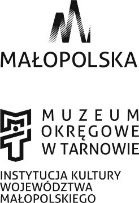 Informacje dotyczące przetwarzania danych osobowych – ZAMÓWIENIA PUBLICZNE ………………..………………………………				(data i podpis)lp.wyszczególnienieilośćłączna cena brutto [pln]Aparat Canon EOS 5Ds R1 szt.Obiektyw Canon 100mm f/2,8L EF Macro IS USM1 szt.Obiektyw Canon 24-70mm f/2,8L II EF USM1 szt.Obiektyw Canon 100-400mm f/4,5-5,6L EF IS II USM1 szt.Lampa Canon Speedlite 600EX II-RT1 szt.Akumulator Canon LP-E6N1 szt.Akumulator Panasonic Eneloop Pro AA(LR6) 2500mAh8 szt.Karta pamięci SanDisk CF Extreme Pro 64GB 160MB/s2 szt.Karta pamięci SanDisk SDHC Extreme Pro 128GB170MB/s UHS-11 szt.Filtr polaryzacyjny kołowy Hoya 67mm PRO1 Digital1 szt.Filtr polaryzacyjny kołowy Hoya 77mm PRO1 Digital1 szt.Filtr polaryzacyjny kołowy Hoya 82mm PRO1 Digital1 szt.Filtr UV Hoya 67mm PRO1 Digital1 szt.Filtr UV Hoya 77mm PRO1 Digital1 szt.Filtr UV Hoya 82mm PRO1 Digital1 szt.Statyw fotograficzny Manfrotto PRO 475B1 szt.Głowica Manfrotto 410 Junior1 szt.Światłomierz Sekonic L-478D1 szt.Wężyk spustowy Canon RS-80N31 szt.Tło fotograficzne cieniowane PVC biało-czarne 110 x 160 cm1 szt.Torba fotograficzna Lowepro Magnum 400AW1 szt.RAZEM:RAZEM:RAZEM:Administrator danychMuzeum Okręgowe w Tarnowie, Rynek 3, 33-100 Tarnów, e-mail: rynek@muzeum.tarnow.pl tel.: 14 621 21 49 (dalej: Administrator).Inspektor ochrony danychDane kontaktowe: tel. 14 621 21 49, e-mail: rynek@muzeum.tarnow.pl, adres: Rynek 3, 33-100 Tarnów.Cele przetwarzaniaUdział w postepowaniu o udzielenie zamówienia publicznego.Rozpatrzenie oferty.Potwierdzenie kwalifikacji i uprawnień zawodowych niezbędnych w procesie inwestycyjnym (jeśli dotyczy). Realizacja umowy lub zlecenia.Wypełnienie obowiązków nałożonych na Administratora przez przepisy prawa.Ustalenie, dochodzenie i obrona ewentualnych roszczeń.Podstawy prawne przetwarzaniaPrzetwarzanie jest niezbędne do wypełnienia obowiązku prawnego ciążącego na Administratorze – na podstawie art. 6 ust. 1 lit. c) ogólnego rozporządzenia o ochronie danych osobowych z dnia 27 kwietnia 2016 r. (dalej: RODO).Przetwarzanie jest niezbędne do wykonania umowy, której stroną jest osoba, której dane dotyczą, lub do podjęcia działań na żądanie osoby, której dane dotyczą, przed zawarciem umowy - na podstawie art. 6 ust. 1 lit. b) RODO.Przetwarzanie jest niezbędne do celów wynikających z prawnie uzasadnionych interesów realizowanych przez Administratora - na podstawie art. 6 ust. 1 lit. f) RODO, przy czym prawnie uzasadnione interesy Administratora to ustalenie, dochodzenie i obrona ewentualnych roszczeń.Podanie danych jest dobrowolne, ale niezbędne do realizacji ww. celów.Kategorie danych osobowychImię, nazwisko, adres, e-mail, telefon, data i miejsce urodzenia, wykształcenie, kwalifikacje zawodowe, PESEL.Okres przechowywania danych osobowychDane osobowe będą przechowywane przez czas związany z przygotowaniem i realizacją zamówienia publicznego, a po jego upływie: przez okres zgodny z kategorią archiwalną dokumentacji, określoną w Instrukcji Kancelaryjnej Muzeum Okręgowego w Tarnowie;w przypadku projektów unijnych - zgodnie z wytycznymi Instytucji Zarządzającej Regionalnego Programu Operacyjnego Województwa Małopolskiego;do czasu upływu okresu przedawnienia ewentualnych roszczeń.Odbiorcy danychDane osobowe możemy udostępniać podmiotom przetwarzającym,  w celu wykonywania czynności technicznych związanych z eksploatacją sytemu elektronicznego wykorzystywanego w naszej instytucji,  podmiotom świadczącym  Administratorowi usługi prawnicze, doradcze (na podstawie umów powierzenia), a także innym podmiotom upoważnionym na podstawie przepisów prawa m.in. organom kontrolnym i nadzorczym, organom ścigania.Prawa związane z przetwarzaniem danychOsobie, której dane dotyczą, przysługują następujące prawa związane  z przetwarzaniem danych osobowych (w zakresie i z zastrzeżeniem wyjątków wynikających z przepisów prawa): prawo dostępu do danych osobowych;prawo żądania sprostowania danych osobowych;prawo żądania usunięcia danych osobowych;prawo żądania ograniczenia przetwarzania danych osobowych;prawo do wniesienia sprzeciwu – z przyczyn związanych ze szczególną sytuacją osoby, której dane dotyczą - wobec przetwarzania danych osobowych, w przypadkach, kiedy podstawą prawną przetwarzania są prawnie uzasadnione interesy realizowane przez Administratora;prawo do przenoszenia danych osobowych;prawo do wniesienia skargi do organu nadzorczego.Informacje innePodane dane osobowe nie będą podlegały profilowaniu. Podane dane osobowe nie będą przekazywane do państw trzecich lub organizacji międzynarodowych.